Traccia per la tesina sulla macchina a vapore e sulle onde     III CSiamo andati alla scuola professionale “ Patronato S. Vincenzo” dove ottimi alunni e istruttori ci hanno aiutato a ricordare la grande invenzione che fu ed è la MACCHINA A VAPORE. Due filmati: il primo che si diverte a ipotizzare un Leonardo inventore del treno a vapore e il secondo che ricostruisce l’ interessante storia del macchinario inventato da James Watt.Qualche richiesta che tu dovrai estendere e raccontare con testo e disegno:1) CHI SONO I TRE PERSONAGGI IMPORTANTI NELLA NASCITA DELLA MACCHINA A VAPORE.2) CHE DIFFERENZA C’ E’ FRA LA MACCHINA A VAPORE E IL TRENO A VAPORE?3) OGGI COME SI E’ EVOLUTA LA MACCHINA A VAPORE? ( FAI UN ESEMPIO )4) SE TI CONSEGNO QUESTI OGGETTI:  BIELLA – PISTONE – CILINDRO CON DUE FORI – ROTELLE FORATE (UNA PICCOLA UNA GRANDE) – DADO PER VITE – PIEDISTALLO – CALDAIA – TUBO DI GOMMA – FORNELLO – COMBUSTIBILE – ACCENDINO – (se ho dimenticato qualcosa aggiungila tu ) SAPRESTI DISEGNARE LA MACCHINA A VAPORE IN MODELLO ?  [ POI TI CONSEGNO LO SCHEMA UFFICIALE ]5) UNA PICCOLA STORIA DI DOVE, COME, DA CHI, QUANDO, PERCHE’, NACQUE QUESTA MACCHINA LA SAPRESTI RACCONTARE6) SE TI SCRIVO QUESTE PAROLE TU SPRESTI DECIFRARLE COME COMPONENTI DI MACCHINE DA OFFICINA?  (  mandrino, fresa, tornio, alesatore, acqua con grasso, variatore di velocità, scarpe rinforzate, camice, occhiali anti schegge, trucioli metallici, lega di ottone . . . . . . .7) cosa ti è piaciuto di piu’  della visita?<-<-<-<-<-<-<-<-<-<-<-<-<-<-<-<-<-<-<-<-<-<-<-<-<-<->->->->->->->->->->->->->->->->->->->->->->->->->-    ͡  ͝͝  ͡  ͝͝  ͡  ͝͝  ͡  ͝͝  ͡  ͝͝  ͡  ͝͝  ͡  ͝͝  ͡  ͝͝  ͡  ͝͝  ͡  ͝͝  ͡  ͝͝  ͡  ͝͝  ͡  ͝͝  ͡  ͝͝  ͡  ͝͝
le onde sono   P …………………………….. dell’ ambiente che percorrono la materia detta M M ……………..in cui si muovono.Le onde possono essere   L …………………………  T ……………………………..Vedi: http://fisicaondemusica.unimore.it/Onde_trasversali_e_longitudinali.html Cos’ è la RIFRAZIONE   cos’ è la  RIFLESSIONE  cos’ è la ONDA STAZIONARIACosa sono le INTERFERENZE  cosa sono i  BATTIMENTI.Le onde si misurano con la  L ……………………… d’ onda   l’ ……………………………  la F ……………………………..  il P ………………………………disegna cosa pensi che succeda lanciando un sasso in acqua: ………………………..tra questi scienziati di chi si è preso il nome per indicare la frequenza ?Hertz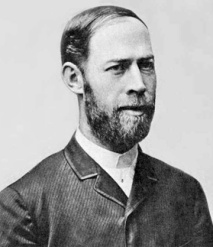 Maxwell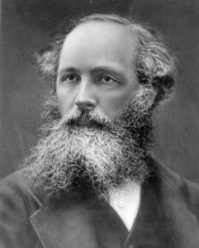 Bohr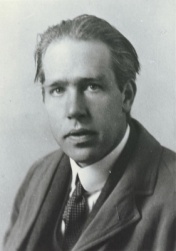 Faraday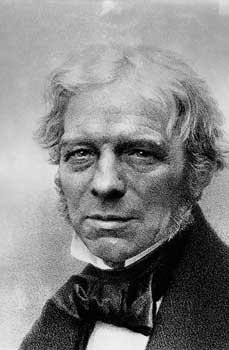 Newton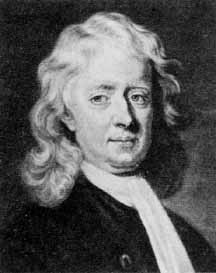 Einstein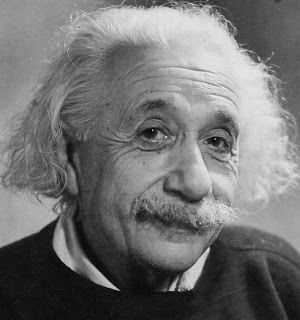 